Podium, 4 binômes “au restaurant”, prévoir tables carrées et chaisesDistribution :Le serveur : Mr A : Mme A : Mr B : Mme B : Mr C : Mme C : Mr D : Mlle D : Mr E : Mme E : 3 couples sur les 4 sont installés au démarrageLes couples sont immobiles quand ils ne jouent pasUn couple rentreServeur : Bonjour, bienvenue à l’auberge des trois piliers, vous souhaitez une table pour deux :Couple A : Oui, pour deuxServeur : Voila, installez vous.Le couple s’installe à table et reste ensuite immobileMr B : Bon après le repas on va au cinémaMme B : excellente idée, ça fait longtemps qu’on n’y a pas étéMr B ; et puis j’ai super envie de voir “Edmond”, avec Thomas SolivérèsMme B ; Ah non, j’l’ai vu avec les copinesMr B : Ah mince, alors on peut aller voir “Astérix - Le secret de la potion magique”, d’Alexandre Astier, c’est très bienMme B : Oh mon bicounou, encore un de ces films prétendument drôle dont tu as lu une super critique dans Télérama..., pourquoi pas “l’incroyable histoire du Facteur Cheval”Mr B : Ah oui mon cœur, c’est une riche idée, mais c’est quand même un peu gnan-gnan. On pourrait aller voir un film d’auteur, alors.Mme B : Pour bailler toute la séance, autant aller voir une ComédieMr B : Ça me fait jamais rire les comédiesMme B : Et le dernier Woody Allen “Whonder wheel ?Mr B : … (Mange en silence)Mme B : BonMr B : Je vais appeler mon cousin, il voudra certainement aller au ciné avec moi, lui.ImmobilesMr C : (au téléphone) juste un appel chéri, un instant (se tourne dos au public, se bouche l’oreille pour téléphoner)Mme C en aparté : Ça fait longtemps que l’on n’a pas été au restau, je sens que je vais me lâcher et faire une entorse à mon régime…voyons voir ça.. ah oui les langoustes en entrée, ça j’adore vraiment et puis le petit filet mignon au beurre de coriandre m’a l’air pas mal du tout, c’est génial.Mr C : (finit sa conversation, prend le menu) Mm Ca m’a l’air tout bon ce menu…Mme C : je vais me repoudrer le nez, tu attends pour commander mon chou.Mr C : OkServeur : Bonjour Monsieur, je peux prendre les commandes ?Mr C : Et bien Oui ; allons-y, pour moi, les toasts de foie gras maison en entrée, et le tournedos Rossini au cognac…et pour Madame...euh..ben je sais ce qu’elle va prendre… la salade de tomates, et en plat le filet de colin sans beurre pour elle.. avec des haricots verts. Voilà merciMme C : (reviens) Le serveur est passé ?Mr C : Oui oui Chéri, j’ai passé la commande pour nous deuxMme C : Pour moi aussi ?Mr C : Oui, t’inquiètes pas, je sais exactement ce dont tu as envie.Mme C : Ah j’espère que tu as fait le bon choix !!ImmobilesMr D à la lecture de la carte : Dis donc, y’a du choix...Mle D : Oui c’est bien ce restauMr D : (pose sa carte déterminé) bonMle D : oui ??Mr D : Tu sais, ça faisait longtemps que je voulais t’en parler...Me D : (l’œil qui commence à pétiller) quoi??Mr D : Bien, comment te le dire. C’est juste que je dois me décider…Mlle D : (qui commence à triturer ses doigts en pensant à la bague de qu’elle risque de recevoir)Mr D : C’est un peu compliqué comme choixMlle D : Oh pour ça je peux t’aider (triture ses doigts de plus en plus)Mr D : C’est vrai que cela nous engage un peu.Mlle D : Ça pour nous engager… Mais si vraiment je peux t’aider, n’hésite pas...Mr D : Tu es certaine ?Mlle D : Oui vas-yMr D : Bon (et il sort 5 magazines de voitures) c’est surtout la motorisation qu’il faut regarder...et puis la puissance fiscale a vraiment un impact pour le prix de l’assurance…et pour le nombre de places, j’ai pensé à un Grand Scenic, avec 2 sièges dans le coffre... Mais la couleur je ne sais pas trop.Mlle D : (Dépitée)..Et bien, elle a 4 roues ???...et elle brille comme une bague…ImmobilesMr A : Bon, j’aimerais bien valider la location dans les Alpes pour les vacances d’été, on est toujours d’accord ?Mme A : Ah non, je t’avais dit que cette année, on retournait en Bretagne !Mr A : Mais on y a été l’année dernière, il faut qu’on change, à la montagne, y aura moins de monde et on aura de l’air purMme A : L’année dernière, on a passé de supers Vacances en Bretagne, l’air est aussi pur à la mer !Mr A : A la Montagne il y a plus d’activitésMme A : A la mer aussi il y a des activitésMr A : Qui coûtent cher, à la montagne c’est gratuitMme A : A la mer, on peut profiter du soleilMr A : Le bronzage de la montagne est plus résistantMme A : Ouais surtout sur les mollets, par tranche….à la mer ; on a plus de chance de recevoir des amisMr A : Tu sais, nos petits-enfants ont besoin de bouger, maintenant qu’ils peuvent faire des randonnées...Mme A : Super, comme y’a trois ans, pluie et ampoules !Mr A : Moi les galettes et les cirés, j’en ai marre.…Mme A et Mr A : Je sens qu’on va encore passer des vacances à Lambersart…ImmobilesUn couple passe devant le podium, s’arrête devant la carte :Mr E : On y vaMme E : Oh non tu as vu la carte !…trop longue…trop de choix, et puis j’sais pas de quoi j’ai envie !Serveur : Si même entre de bons choix, on s’embrouille…C’est pas du gâteau la vie de couple ! Ça promet un bon dimanche en famille. Rien de mieux qu’une bonne soirée devant la télé.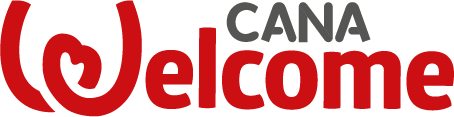 WE Cana Welcome Choisir nos priorités en coupleSketches d’introduction